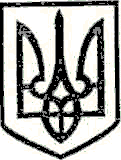 УКРАЇНАМАРКІВСЬКА РАЙОННА ДЕРЖАВНА АДМІНІСТРАЦІЯЛУГАНСЬКОЇ ОБЛАСТІР О З П О Р Я Д Ж Е Н Н Яголови районної державної адміністрації«27» липня 2017 року                         Марківка                                              № 227Про внесення змін до договору оренди земельної ділянки укладеногоміж районною державною адміністрацією та ТОВ «Айдар» 07.04.2006 на території Краснопільської сільської радиза межами населеного пунктуКеруючись ст. ст. 6, 13, 21 41 Закону України «Про місцеві державні адміністрації», ст. ст. 19, 30 Законом України «Про оренду землі», ст. 17, 93 Земельного кодексу України, ст. 13 Закону України «Про порядок виділення в натурі (на місцевості) земельних ділянок власниками земельних часток (паїв)», розділ 4 договору оренди укладеного між районною державною адміністрацією і товариством з обмеженою відповідальність «Айдар» від 07.04.2006, зареєстрованого у Марківському реєстраційному офісі 06.07.2006 № 22584440640000010 враховуючи клопотання директора ТОВ «Айдар» № 278 від 20.07.2017 про внесення змін до договору оренди земельної ділянки у зв’язку зі зменшенням орендованої площі земельних ділянок та умов договору оренди:1. Внести зміни до договору оренди земельної ділянки, в пункт 1.1 розділу 1 предмет договору оренди земельної ділянки, викласти в наступній редакції «В оренду передається земельна ділянка рілля площею 19,3359 га.» 2. Внести зміни до пункту 2.2 розділу 2 умови договору оренди земельної ділянки, викласти в наступній редакції «Договір укладено на строк до моменту отримання їх власниками правовстановлюючих документів на право власності на земельні ділянки кадастрові номера земельних ділянок 4422584400:08:007:0019; 4422584400:08:007:0031 але не більше 49 років з моменту підписання договору оренди земельної ділянки. Після закінчення строку договору орендар має переважне право поновлення його на новий строк. У цьому разі орендар повинен не пізніше ніж за 30 днів до закінчення строку дії договору повідомити письмово про намір подовжити його дію. Умови цього договору зберігають свою чинність на строк його дії у випадках, коли після набуття чинності договором, законодавством встановлені інші правила, ніж передбачені договором». 3 Інші розділи і пункти договору оренди земельної ділянки від 07.04.2006 реєстраційний № 22584440640000010 залишаються без змін.4. Укласти додатковий договір оренди землі.5. ТОВ «Айдар» здійснити комплекс заходів щодо державної реєстрації додаткової угоди про внесення змін до договору оренди землі відповідно до вимог чинного законодавства України.6. Контроль за виконанням цього розпорядження залишаю за собою.Заступник голови,в.о. голови райдержадміністрації					           І.Л. Копатько